105學年度 台北市技藝競賽餐服成品圖例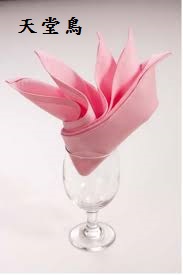 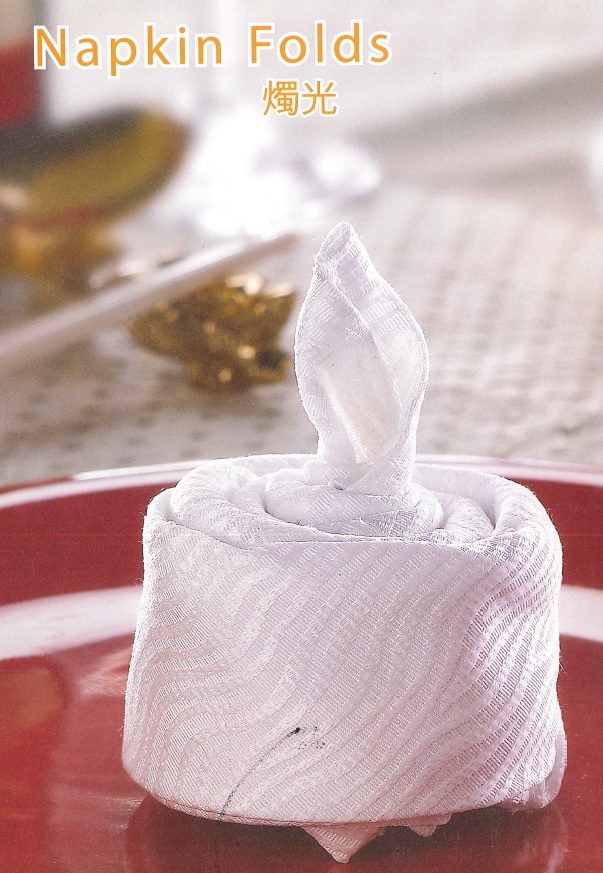 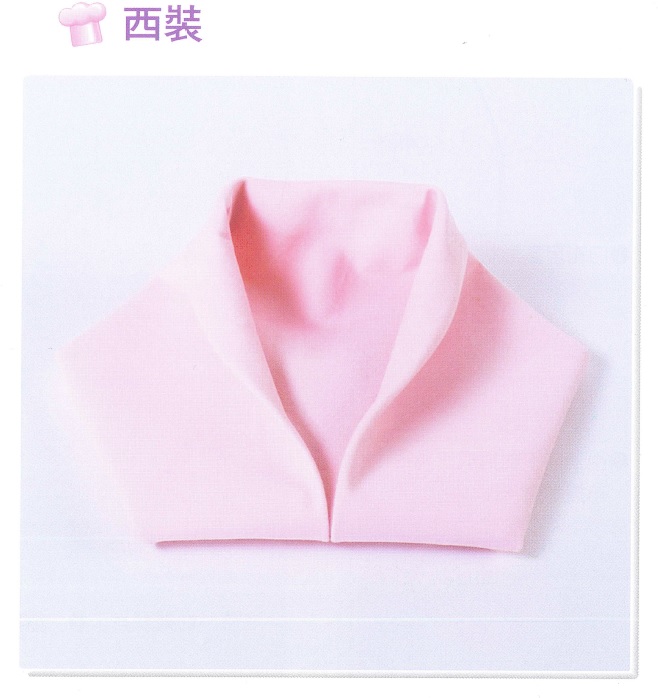 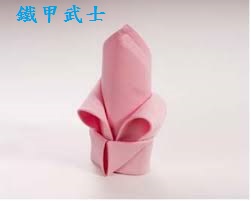 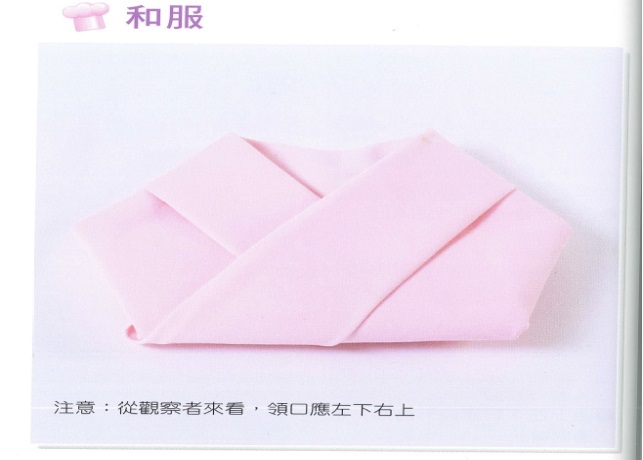 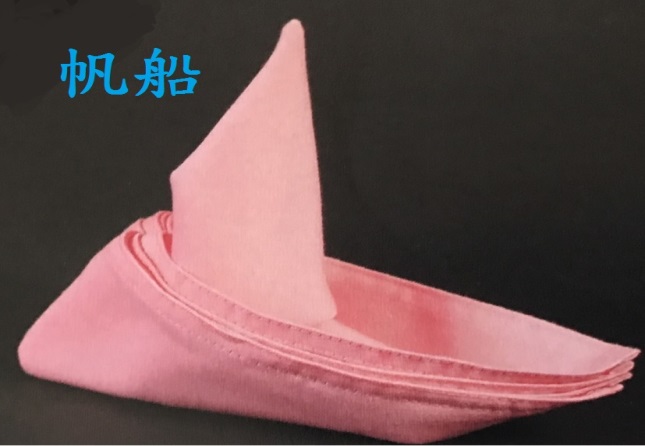 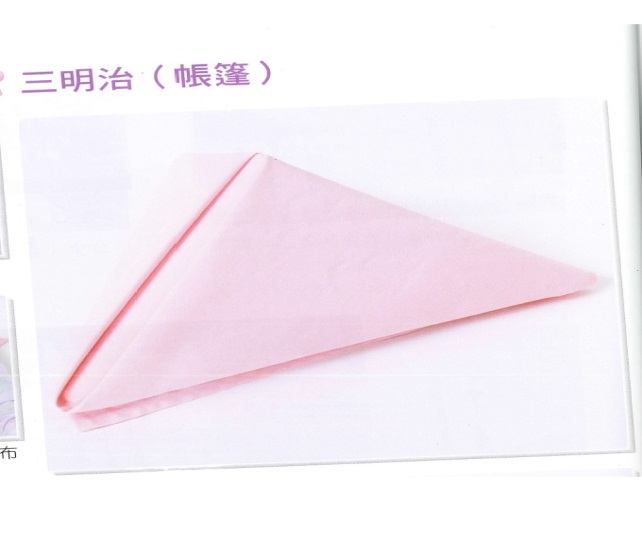 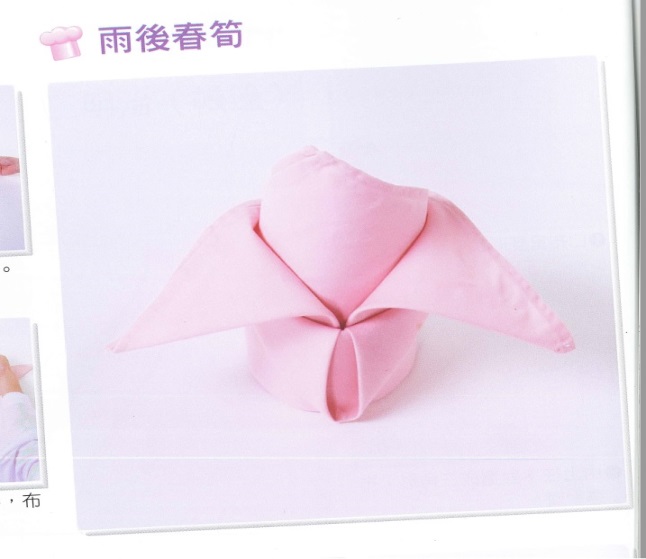 